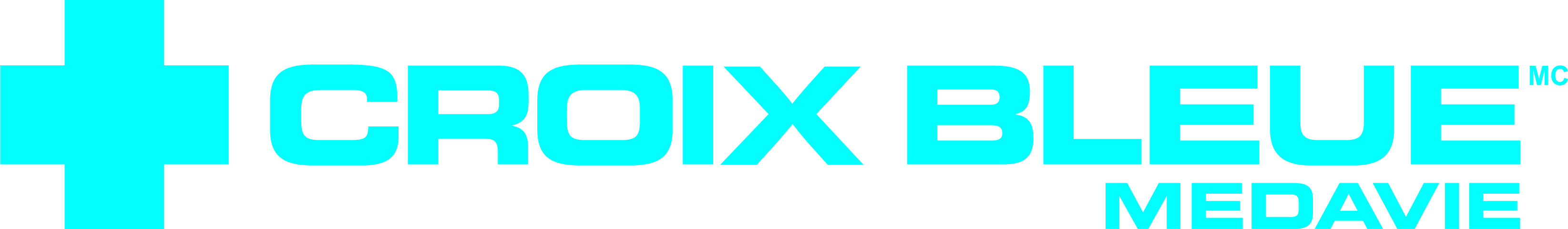 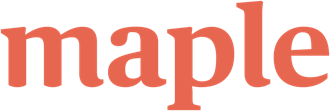 Exemple de courriel pour les employésPrésentation de Médecin en ligne avec MapleCi-dessous, nous avons fourni un courriel que vous pouvez utiliser pour partager et promouvoir ce nouvel avantage avec vos employés. Tout texte entre [crochets] est pour vous de personnaliser comme bon vous semble.Calendrier: À la date de lancement ou aprèsCatégorie MessageSujetCréez votre compte pour vous connecter avec un médecin en ligne grâce à Croix Bleue Medavie!Image d'en-tête (facultatif)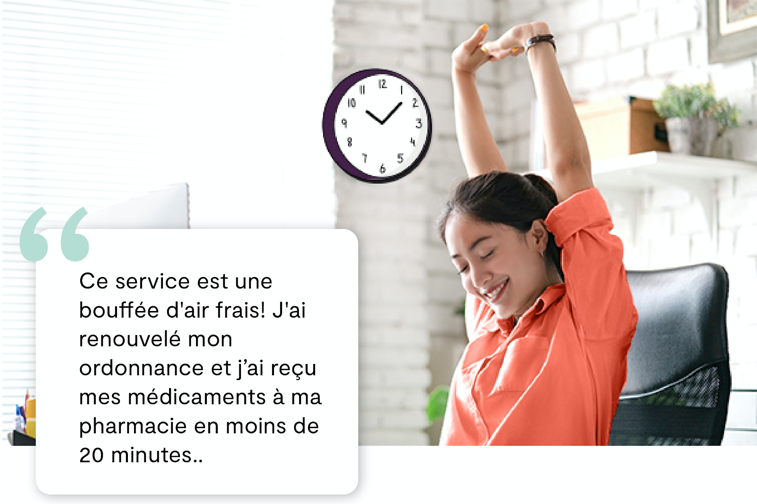 CorpsBonjour [Prénom],Aujourd'hui, nous lançons Médecin en ligne avec Croix Bleue Medavie - un avantage de soins virtuels dirigée par Maple pour soutenir votre santé et votre bien-être.Cherchez-vous des conseils santé? Avez-vous besoin d'une ordonnance? Désormais, grâce à la plate-forme sécurisée de Maple, vous pouvez connecter avec un médecin par messagerie instantanée, appel audio ou vidéo en quelques minutes, 24/7/365. Vous et votre famille avez accès à des visites illimitées de médecins généralistes entièrement couvertes.Créez votre compte Maple en moins d'une minute pour qu'il soit prêt lorsque vous avez besoin de soins.Visitez www.getmaple.ca/medavie.Entrez votre date de naissance et votre numéro d'identification et de police Medavie.Après votre inscription, vous pourrez accéder aux médecins généralistes sur Maple en quelques minutes.S'inscrire maintenantVous avez déjà un compte Maple? Cliquez ici ou allez simplement à getmaple.ca/medavie et cliquez sur « Se connecter » en haut à droite.Meilleurs vœux de santé,[Ajouter signature][Joindre la guide d'information]Remarque: Vous ne devriez pas être invité à payer pour toute visite avec un médecin généraliste sur Maple. Veuillez-vous assurer de suivre les instructions ci-dessus pour configurer correctement votre compte. Les montants payés pour une visite chez Maple ne seront pas remboursés par Croix Bleue Medavie après coup. Si vous avez des problèmes, vous pouvez parler à un représentant de Maple directement sur le site Web de Maple (www.getmaple.ca/medavie) - cliquez simplement sur l'icône de chat dans le coin inférieur ou envoyez un courriel à support@getmaple.ca.